Erasmus+ 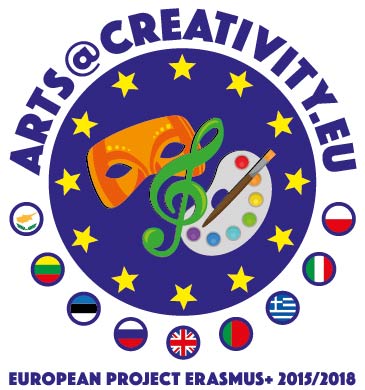 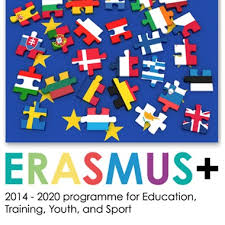        Arts@creativity.eu Hymn                 2015-2018Save this moment please…(shhh)Just draw and act,Dance and sing You’re a part of this So…just be creative and feel this beat!We are that lucky, we belong in a schoolThat teachers care, in what they doThey work in programs to give us the chance To be a student in Europe classAnd this is all about, Erasmus+Come on, come on clap the rhythm Move your body in this music beatCome on come dance with us Be creative and feel relaxed.Just draw and act,Dance and sing You’re a part of this 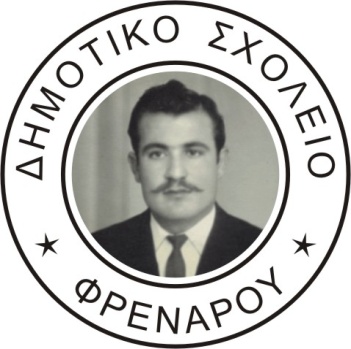 So…just be creative and feel this beat!(music part to clap rhythm..)We are a mixture of eight friendsAll are special and do their best Greek bouzouki and the sirtakiPolish culture with famous Chopin,When Cypriots sing eshie vereve.Venetians gondolas, inspire allWhen Estonia manage wifi on topSlovakians share some beers to get tough, to climb on Tatras mountains fast.Lithuania paints graffiti on walls and Portugal with Ronaldo shouts the ball. And that’s our team, thank you allCome on, come on clap the rhythm Move your body in this music beatCome on come dance with us Be creative and feel relaxed.Just draw and act,Dance and sing You’re a part of this So…just be creative and feel this beat!